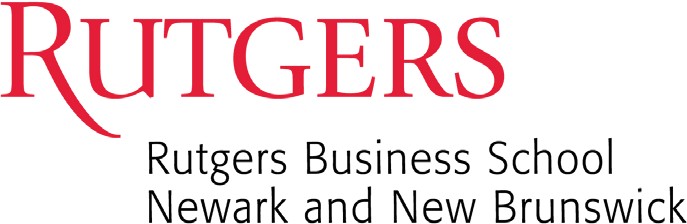 Department of Management and Global Business Non-tenure Track Faculty PositionsThe Department of Management and Global Business at Rutgers Business School – Newark and New Brunswick invites applications for multiple non-tenure track faculty positions to teach courses in Management, Organizational Behavior, Business Ethics, Strategy, Entrepreneurship and/or International Business at the undergraduate and/or MBA level on both the Newark and New Brunswick campuses. These positions are full-time renewable Professional Practice appointments, at the rank of Assistant Professor of Professional Practice.Responsibilities:The individuals hired for these positions will be responsible primarily for teaching undergraduate and MBA-level courses offered by the Management and Global Business Department at the New Brunswick and Newark campuses as determined by the Department Chair. Candidates are expected to engage in service and/or outreach activities for the Department and/ or the School as well as in sufficient professional and/or research activities to maintain currency with AACSB standards.Requirements:Applicants should hold a master’s or doctorate degree in the area of teaching responsibility or master’s or doctorate degree in another area combined with significant managerial experience. ABD (all-but-dissertation) is acceptable. Industry experience at the senior executive level at major corporations or equivalent is desirable. Experience with building and sustaining corporate relationships in an academic setting is a plus.Applicants for all positions must have demonstrated excellence in teaching in one or more of the following areas or related areas: Management, Business Strategy, Organizational Behavior, Entrepreneurship, International Business, and/or Business Ethics. Experience in online or hybrid class design and delivery is desirable.Successful applicants must have qualifications to meet and maintain AACSB standards for faculty currency.Rutgers Business School is located in the New York metropolitan area and spans campuses in Faculty members are expected to teach on both Newark and New Brunswick campuses and are assigned an office on either campus depending on needs. Please, do not e-mail or mail applications. Interested candidates should submit their application online via the following link: https://jobs.rutgers.edu/postings/search (search for Management & Global Business)Application materials include: cover letter, CV, statement of teaching interests, statement of teaching philosophy, and listed references for three letters of recommendation. If possible also submit evidence of teaching effectiveness. Ifapplicable, please also submit a statement of research interest and writing samples. Any inquiries should be directed toManagementNTTPosition2020@business.rutgers.edu.All offers of employment are contingent upon successful completion of all pre-employment screenings.Rutgers, The State University of New Jersey, is an Equal Opportunity/Affirmative Action Employer.It is university policy to provide equal employment opportunity to all its employees and applicants for employment regardless of their race, creed, color, national origin, age, ancestry, nationality, marital or domestic partnership or civil union status, sex, pregnancy, gender identity or expression, disability status, liability for military service, protected veteran status, affectional or sexual orientation, atypical cellular or blood trait, genetic information (including the refusal to submit to genetic testing), or any other category protected by law. As an institution, we value diversity of background and opinion, and prohibit discrimination or harassment on the basis of any legally protected class in the areas of hiring, recruitment, promotion, transfer, demotion, training, compensation, pay, fringe benefits, layoff, termination or any other terms and conditions of employment. For additional information please see the Non-Discrimination Statement at the following web address: http://uhr.rutgers.edu/non-discrimination-statement